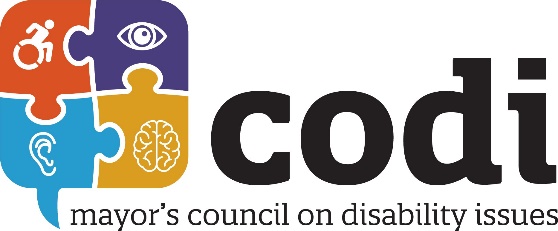 Mayor’s Council on Disability Issues New Member and Officer Nomination FormThe Knoxville Mayor’s Council on Disability Issues was founded in 1984 for the purposes of serving as an advisory group to provide direction and guidance to the Mayor of Knoxville in matters concerning persons with disabilities, and to promote coordination, communication, and cooperation in working toward common goals concerning persons with disabilities.Members are appointed by the Mayor, and consist of at least nine and up to twenty-one members, which includes a minimum of fifty percent persons with disabilities that represent a wide range of disabilities. In addition, members shall include persons who are familiar with issues and concerns of persons with disabilities and represent a variety of service industries. Membership terms are for a period of three years, with a maximum of two consecutive three-year terms. It is important that nominees recognize the commitment and are prepared to attend all twelve regularly scheduled meetings, which includes one all-day retreat and one half-day retreat. Additional meetings and informational tapings may be called as needed. Each member is also asked to join, attend, and be active on at least one subcommittee and one strategic plan group. Subcommittees and strategic plan groups meet outside of CODI meetings, typically for one hour each, every other month. Current subcommittee groups include: Executive, Membership, Bylaws, and Transportation. Strategic plan groups include: Livability and Universal Design. Special Committees will be formed as needed.Please explain the role of membership on CODI to your nominee and confirm their ability to make a four hour per month time commitment prior to completing this nomination form.Nomination Forms along with Résumé and/or Biography may be sent via email, mail, or fax to:CODI Membership Committee c/o Misha Dziubak, City Liaison		 400 Main Street, Suite 539C, Knoxville, 37902		 MDziubak@KnoxvilleTN.gov 865-215-2423 Voice  865-215-4581 Fax                                                  ConfirmationI have confirmed nominee’s ability to make this time commitment:       Yes                   NoNominee InformationNominee InformationName:Name:Organization and Title:Organization and Title:Address:Address:City/State/Zip Code:City/State/Zip Code:Home Phone:Work/Cell Phone:Email Address:Email Address:Disability/Population Represented:Disability/Population Represented:Does Nominee Identify as a Person with a Disability?Does Nominee Identify as a Person with a Disability?Number of Years’ Experience with Disability or Disability Services:Number of Years’ Experience with Disability or Disability Services:Explanation of New Member NominationIf appointed to the Council, please describe the nominee’s anticipated contributions to CODI. Please be specific in describing areas of expertise or professional/personal experience in disability issues and how this will be of benefit to the Council. Please attach Résumé and/or Biography.Participation and attendance in CODI’s regularly scheduled monthly meetings and retreats, and at least one subcommittee is an important and highly valued responsibility of a CODI member. Please explain in your own words your opinion of the nominee’s ability to make such a commitment as well as meet this expectation.Officer NominationName:Officer Role:                 Chair                           Vice Chair                           Secretary                           If nominating an Officer, please explain why you feel nominee will make a good Chair, Vice Chair, or Secretary.Information of Person making Nomination (If you are nominating yourself, put your name below)Information of Person making Nomination (If you are nominating yourself, put your name below)Name:Name:Home Phone:Work/Cell Phone:Email Address:Email Address:Relationship to Nominee:Relationship to Nominee:How long you have known Nominee:How long you have known Nominee: